ФОТОЗАРИСОВКИ С ПРОЕКТА «СНЕЖИНСКИЕ МУЛЬТЯРИКИ»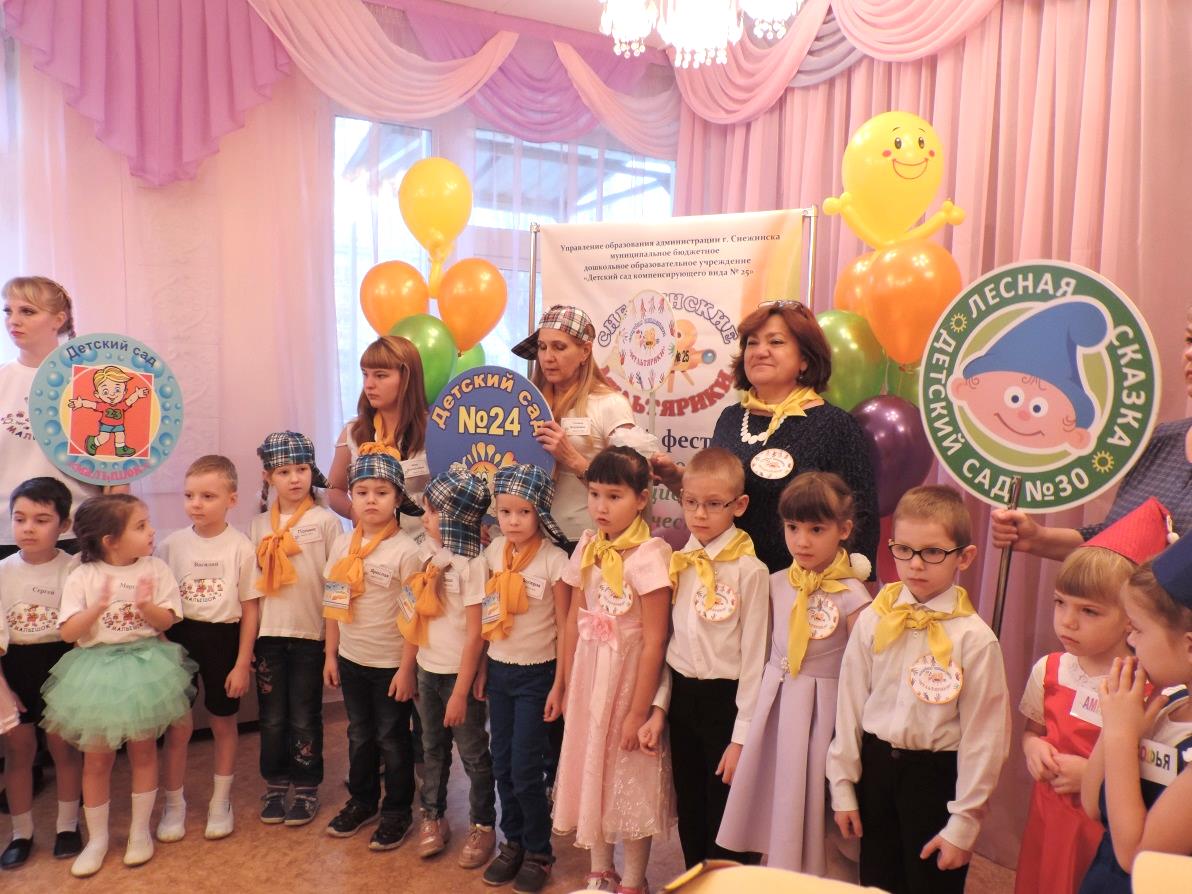 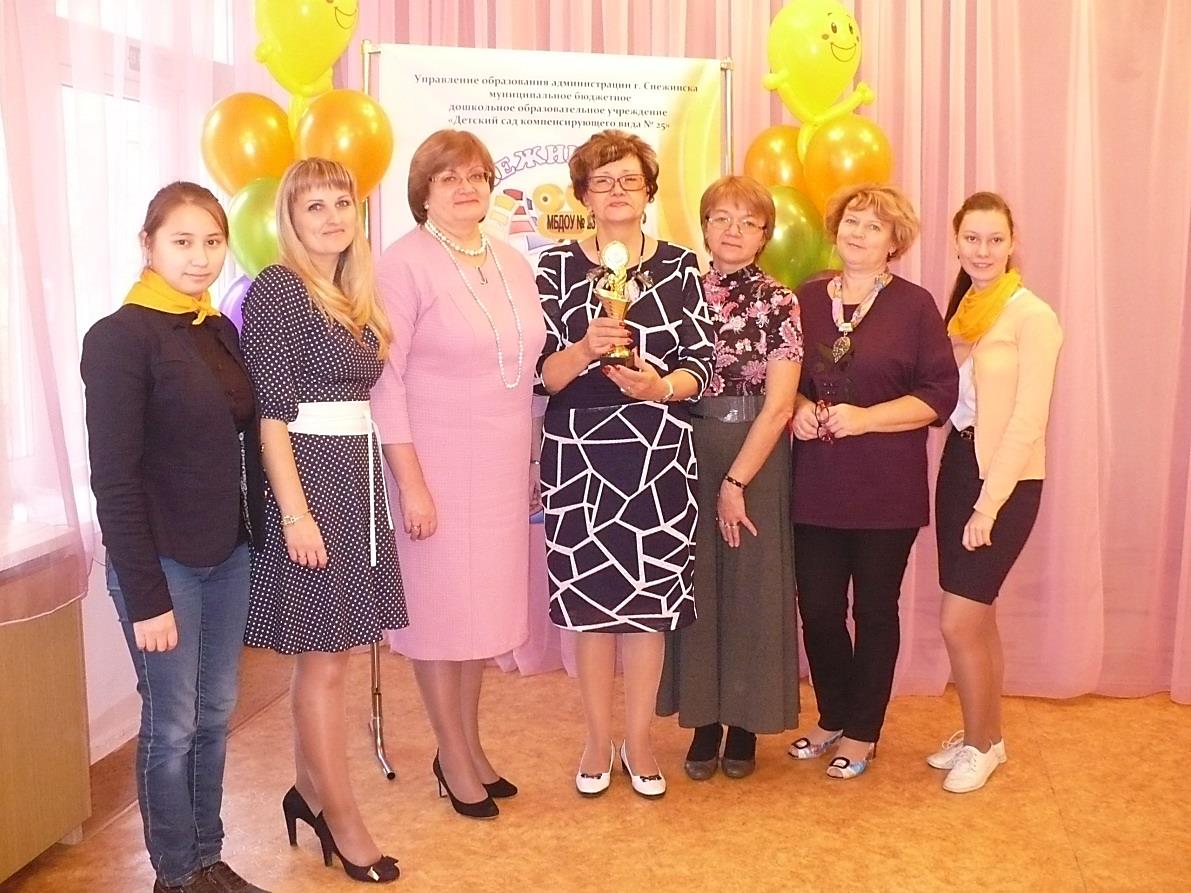 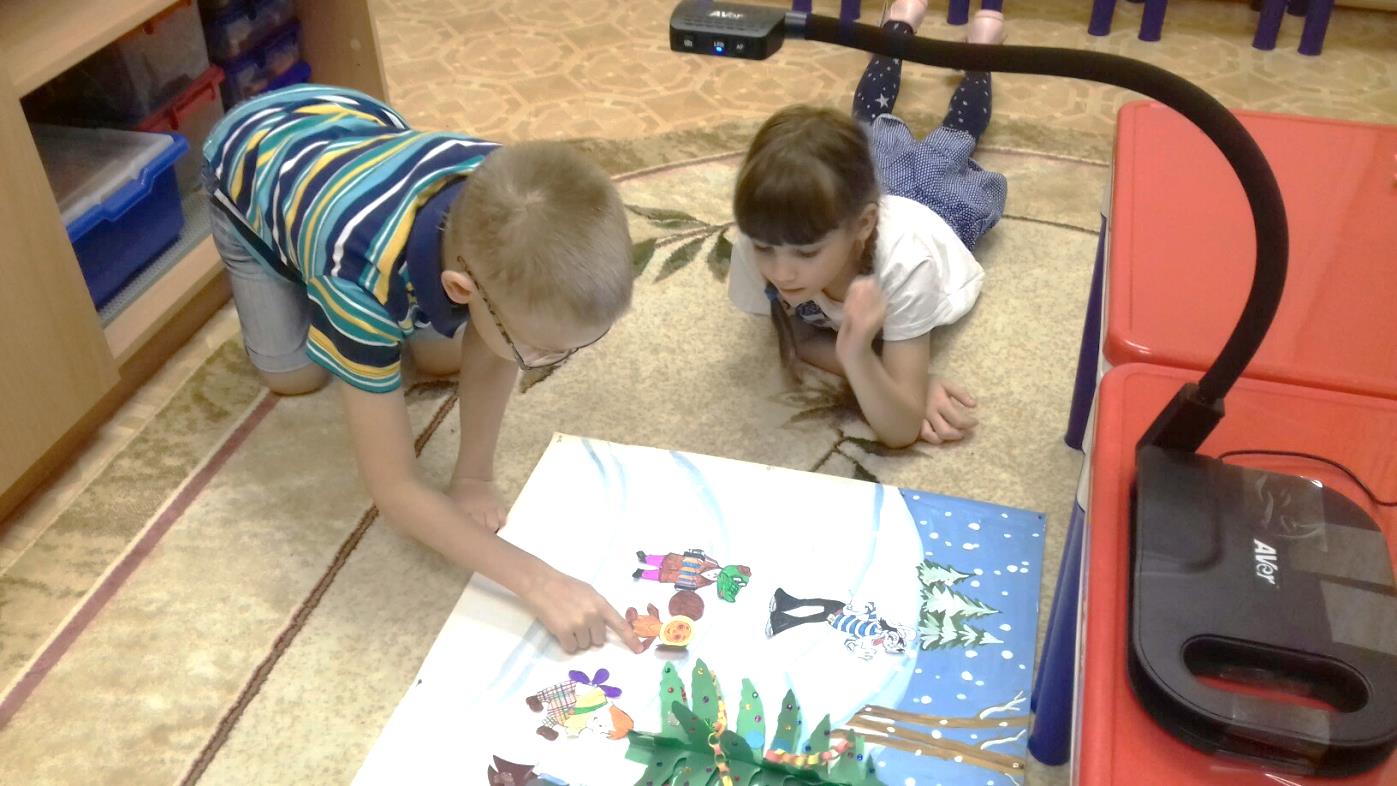 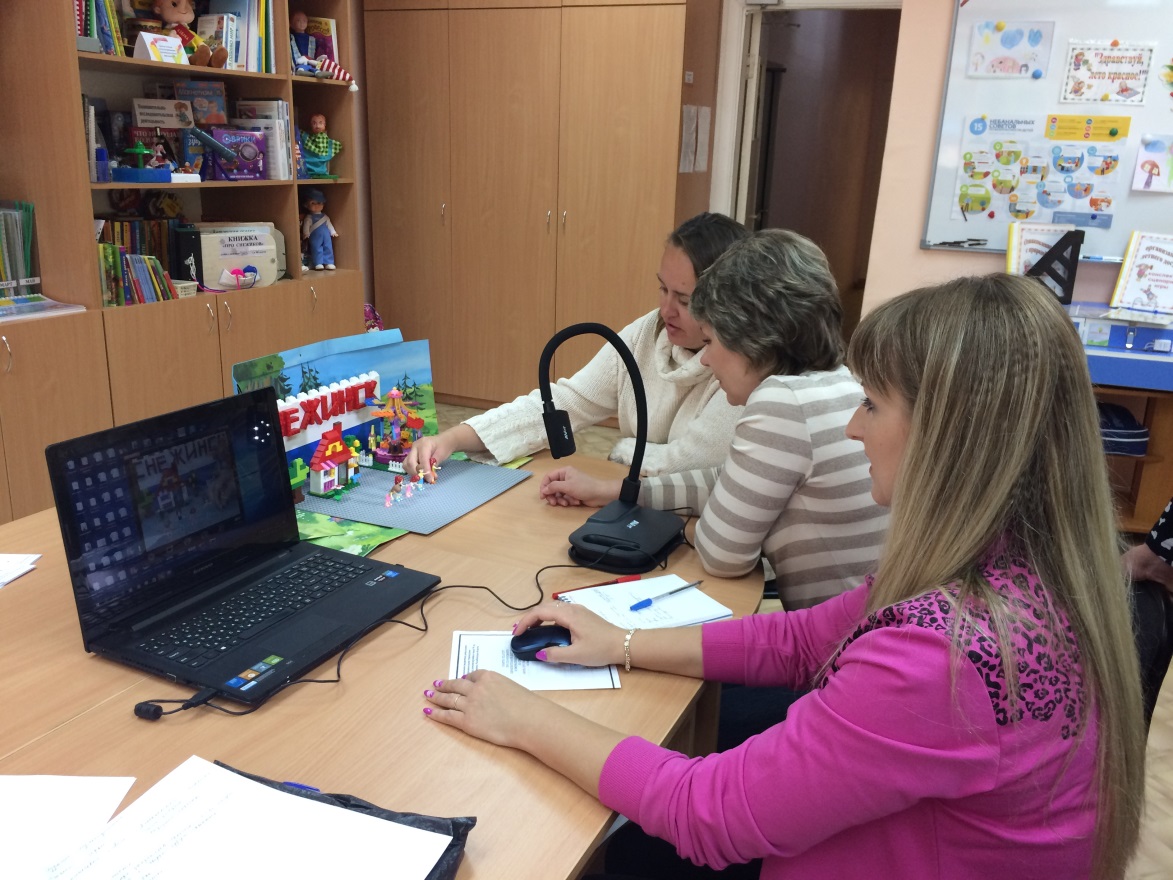 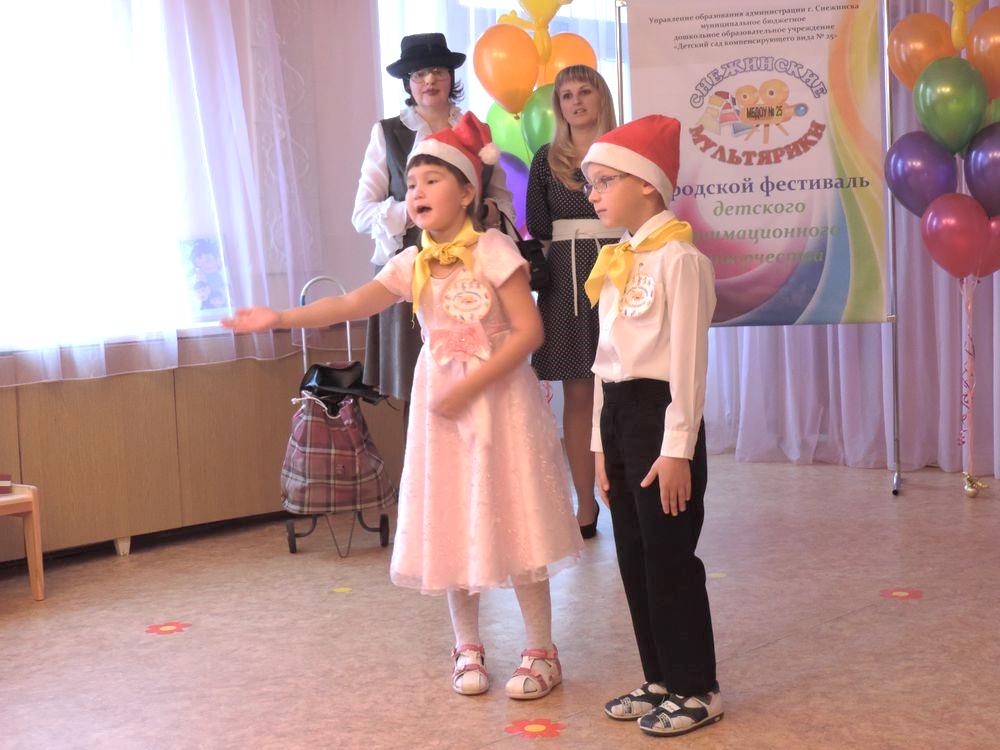 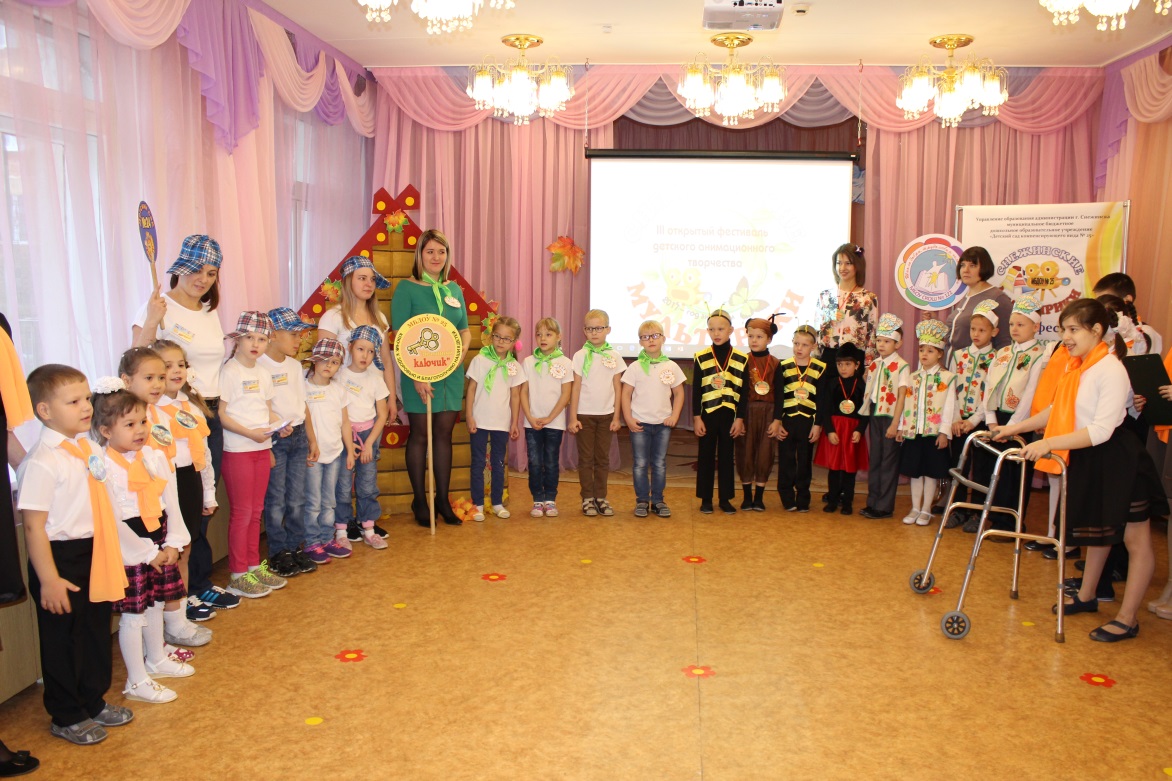 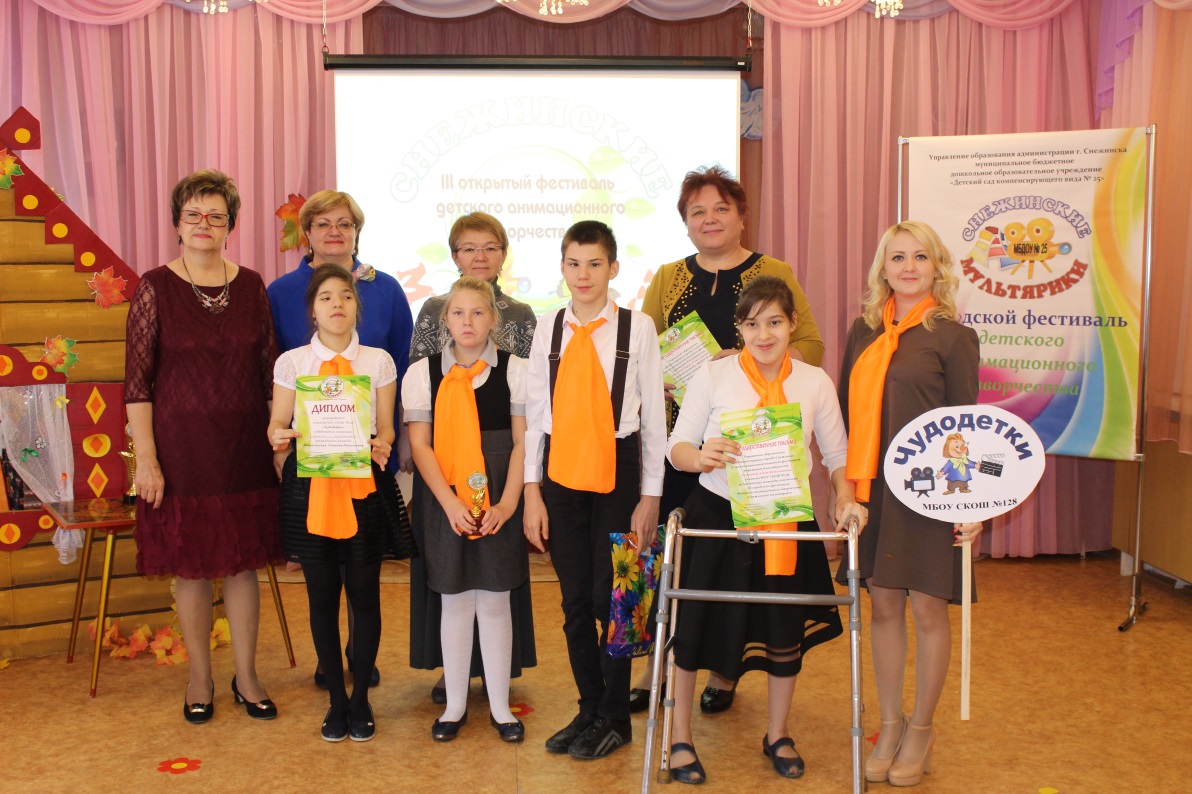 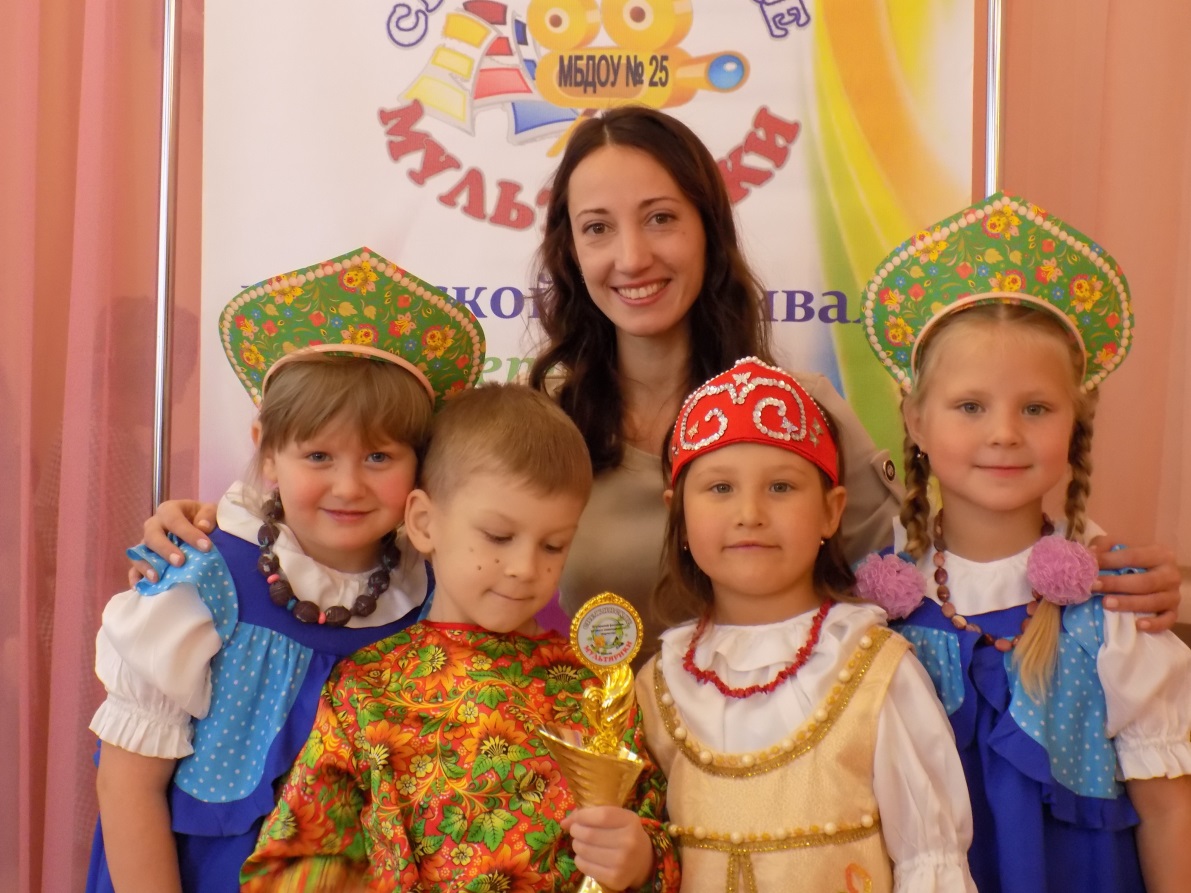 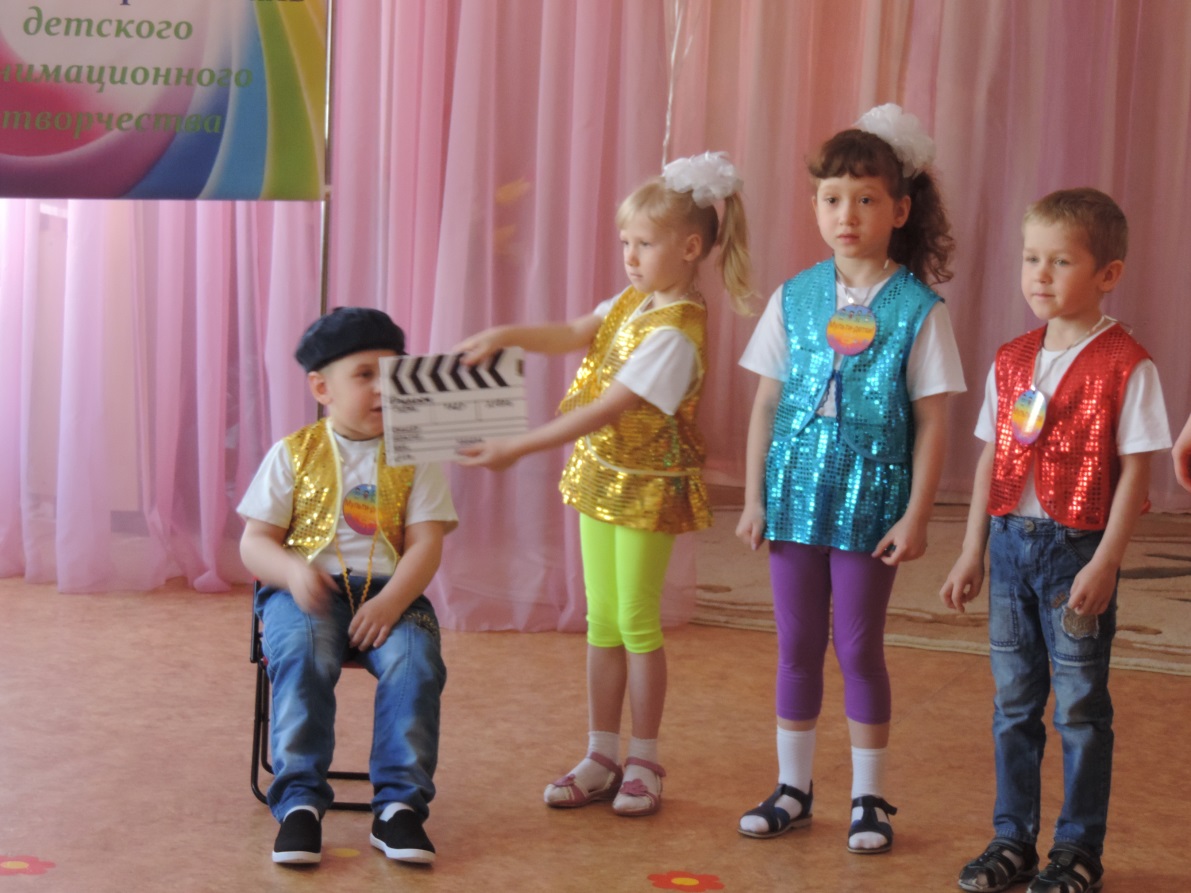 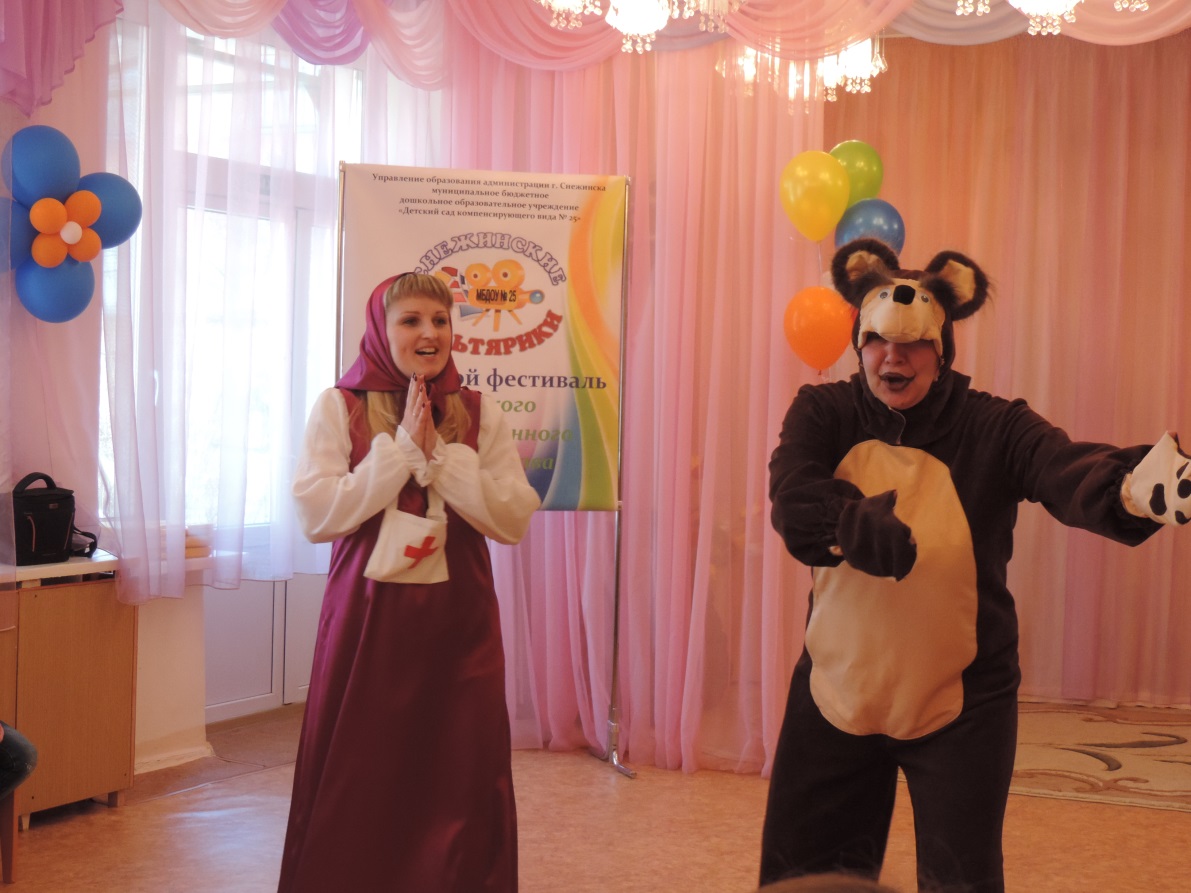 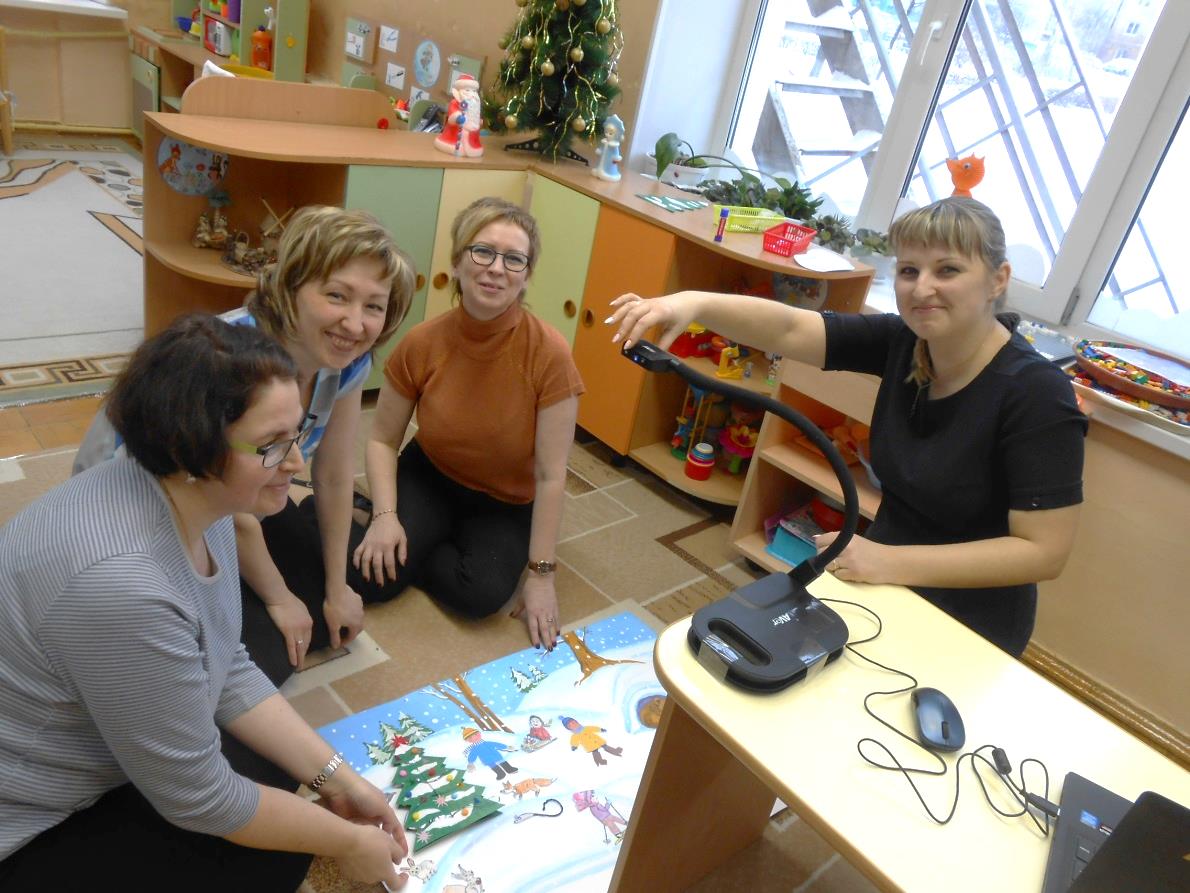 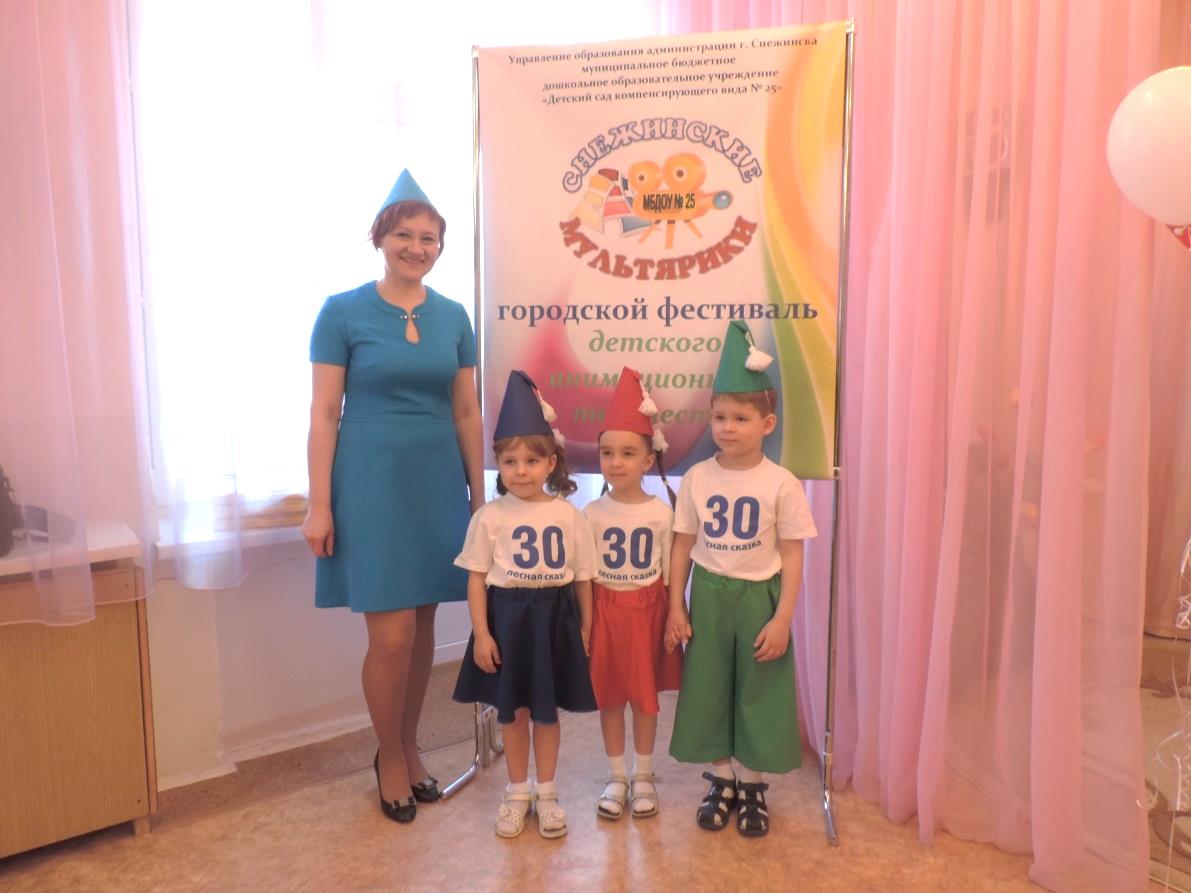 